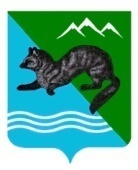 РАСПОРЯЖЕНИЕАДМИНИСТРАЦИИ СОБОЛЕВСКОГО МУНИЦИПАЛЬНОГО РАЙОНАКАМЧАТСКОГО КРАЯ07 июня 2024 			    с. Соболево                                                        № 411-рОб утверждении Плана создания инвестиционных объектов и объектов инфраструктуры в Соболевском муниципальном районеС целью создания благоприятных условий для ведения предпринимательской и инвестиционной деятельности в Соболевском муниципальном районе. АДМИНИСТРАЦИЯ ПОСТАНОВЛЯЕТ:Утвердить план создания инвестиционных объектов и объектов инфраструктуры в Соболевском муниципальном районе на 2024 годУправлению делами администрации Соболевского муниципального района опубликовать настоящее постановление в районной газете «Соболевский вестник» и разместить на официальном сайте Соболевского муниципального района в информационно-телекоммуникационной сети Интернет.Контроль за исполнением настоящего распоряжения возложить «Отдел прогнозирования, экономического анализа, инвестиций и предпринимательства» при администрации Соболевского муниципального района.Настоящее распоряжение вступает в силу после его официального обнародования.Глава Соболевского муниципального района                                     А.В. ВоровскийПриложение к распоряжению администрации Соболевского муниципального района от 07.06.2024 г. № 411-рПлан создания инвестиционных объектов и объектов инфраструктуры в Соболевском муниципальном районе на 2024 год№ п/пНаименование проектаПериод реализации проектовПланируемый срок ввода в эксплуатациюМощностьОбщая стоимость проекта, млн. руб.Источники финансированияКраткая характеристика и эффект от реализации проекта1Строительство объекта Водоснабжение с. Соболево2025-20272027 протяженность сетей водоснабжения — 14000 метров;устройство павильонов над 3-мя артезианскими скважинами;установка водонапорной башни700,4Местный бюджетУлучшение условий жизни населения с. Соболево, улучшение санитарно- эпидемиологической обстановки2Строительство модульной котельной на газовом топливе (резервное дизельное топливо)20252025Выработка тепловой энергии.Нагрузка потребителя – 0,93 Гкал/час30,0Местный бюджетПовышение уровня жизни населения с. Соболево3Строительство комплекса по очистке сточных вод в с. Соболево2025-20262026300 м3/сутки461 475,11Местный бюджетПовышение уровня жизни населения с. Соболево4Приобретение и монтаж модульного спортивного зала МОКУ «Соболевская средняя школа»2023-20242024Площадь 756 м275,7Краевой бюджет, местный бюджетРазвитие массовой физической культуры и детско-юношеского спорта, создание доступных условий для занятий массовыми видами спорта